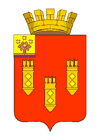 Чувашская Республикагород АлатырьАлатырская городскаятерриториальная избирательная комиссияот  14 сентября 2020  г.                                                                                №  48/13-IVРЕШЕНИЕ	В соответствии со статьями 69, 70 Федерального закона «Об основных гарантиях избирательных прав и права на участие в референдуме граждан Российской Федерации», статьи 48 Закона Чувашской Республики «О выборах в органы местного самоуправления в Чувашской Республике»,  статьей 39 Федерального закона «Об  обеспечении конституционных прав граждан Российской Федерации избирать и быть избранными в органы местного самоуправления»,  Алатырская городская территориальная избирательная комиссияр е ш и л а :	1. Признать выборы депутатов Собрания депутатов города Алатыря седьмого созыва по избирательному округу № 12 состоявшимися и действительными.2. Утвердить протокол о результатах выборов депутатов Собрания депутатов города Алатыря седьмого созыва по избирательному округу № 12.3. Считать избранным кандидатом Калинина Сергея Валерьевича, набравшего наибольшее количество голосов избирателей, принявших участие в голосовании, по отношению к  другим кандидатам.           Председатель Алатырской городской территориальной избирательной комиссии                                                  Н.В. МарунинаСекретарь Алатырской городской территориальной  избирательной комиссии                                                  Е.С. Маслова  О результатах выборов депутатов                   Собрания депутатов города Алатыря седьмого созыва по избирательному округу № 12 